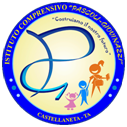 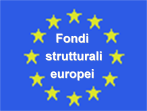 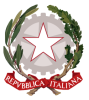 Ministero dell’Istruzione, dell’Università e della RicercaISTITUTO COMPRENSIVO STATALE "Pascoli - Giovinazzi "di Scuola dell’Infanzia, Primaria e Secondaria di I Grado Via Mazzini n. 25 - Tel. 099.849.11.43 - Fax 099.849.22.49 - Castellaneta (TA)Ai Docenti:Secondaria I grado GiovinazziScuola Primaria classi V^Oggetto: Micro-stages gennaio febbraio 2016I docenti di tecnologia prof. Simone e Procino  realizzeranno con gli alunni, il  plastico dell’Istituto Giovinazzi.Inoltre la prof.ssa Tiziana Dragone attiverà nelle classi quinte attività di potenziamento il Italiano, inglese e francese.Le funzioni dell’orientamentoProf.ssa Carmela ProcinoMaestra Patrizia MililloCastellaneta, 13/gennaio/2016Giorno/meseDocente Secondariamateria2^ ora3^ora4^ ora n. alunni e classeFirma docente SecondariaFirma maestra PrimariaMartedì19 gennaio5C (22)5E (15)Recchia V.ingleseLibera5C (22)laboratorioGiannaccoitaliano5C (8) alunniin 3A5E (5)in 3A5E (5)1AColapietroE.FisicaLibera5E (18)TamburrinoMat/scienz5C (7)in 1A5E (5)in 1ALospinusoE.musicale5C (7)in 2CTria Mat/scienz5E (5)in 1CTanzarellaMat/scienzlibera5C (22) laboratorio MutasciItaliano5E (5)2DAntonicelliMat/scienz5E (5)2BMercoledì 20gennaioCurriE. ArteCentro storico5 E/5 GCentro Storico5 E/5 GVenerdì22 gennaio5 G (18)Antonicelli/InfanteMat/scienzLibera5G (18)laboratorioPirrazzo/QuartaE. Fisica5G  (6)palestraTria Mat/scienz5G (6)1CPetroneItaliano5 G (6)2 DArgenzioinglese5G (12)TanzarellaMat/scienz5G (6)1DMartedì26gennaio5 A(23)Recchia V.inglese5A (6)1DDe Lorenzisinglese5A (6)2BTanzarella/AntonicelliMat/scienze5 A (18)laboratorioPolicarpoE. Artist.5 A (5)3 CQuarta/ColapietroE. Fisica5 A (23)PalestraGiannaccoitaliano5 A (6)3 APetroneItaliano5A (5)2 D (gli alunni della Policarpo)Martedì3FebbraioCurri/VignolaE.Artist.Chiesa Assunta5 CChiesa Assunta5 C